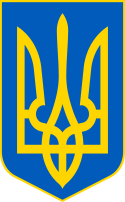 У К Р А Ї Н ААВАНГАРДІВСЬКА СЕЛИЩНА  РАДАОДЕСЬКОГО РАЙОНУ ОДЕСЬКОЇ ОБЛАСТІР І Ш Е Н Н Я    Розглянувши заяву гр. Омарахан А. М. про надання дозволу на розробку проекту землеустрою щодо відведення земельної ділянки орієнтовною площею 0,0500га, з цільовим призначенням для розміщення та експлуатації об’єктів дорожнього сервісу, місце розташування якої: Одеська область, Одеський район, с. Прилиманське, вул. Нижня, 118-В, на якій розташовано належний на праві власності об’єкт нерухомого майна – автомийка (реєстраційний номер об’єкта нерухомого майна: 2194415551237, номер відомостей про речове право: 38677318), а також додані до заяви супровідні документи, враховуючи рекомендації Постійної комісії селищної ради з питань земельних відносин, природокористування, охорони пам’яток, історичного середовища та екологічної політики,  керуючись п. 34 ч. 1 ст.26 Закону України «Про місцеве самоврядування в Україні», ст.ст.12, 79ˡ, 116, 122, 124, 134, пп б) п. 2 ст. 198 Земельного кодексу України, Закону України «Про оренду землі», ст. 19, 50 Закону України «Про землеустрій», Законом України «Про затвердження Указу Президента України «Про продовження строку дії воєнного стану в Україні»» від 8.11.2023 № 3429-IX, Наказом Державної служби України з питань геодезії, картографії та кадастру № 141 від 09.06.2022 «Про відновлення функціонування Державного земельного кадастру», Авангардівська селищна рада вирішила:1. Надати громадянину України Омарахан Абдул Маджид дозвіл на розроблення проекту землеустрою щодо відведення в оренду земельної ділянки орієнтовною площею 0,0500га з цільовим призначенням для розміщення та експлуатації об’єктів дорожнього сервісу (код КВЦПЗ 12.11), місце розташування якої: Одеська область, Одеський район, с. Прилиманське,                 вул. Нижня, 118-В.2. Громадянину Омарахан А. М. замовити у ліцензованій землевпорядній організації проект землеустрою щодо відведення земельної ділянки в оренду, а по закінченню робіт із його розроблення та погодження відповідно до вимог чинного законодавства, подати на затвердження до Авангардівської селищної ради. № 2609 -VІІІвід 01.02.20243. Громадянину Омарахан А. М. та землевпорядній організації під час розробки документації із землеустрою погодити межі земельної ділянки з Авангардівською селищною радою, як із суміжним землевласником.У разі непогодження меж земельних ділянок та при порушенні цим прав Авангврдівської територіальної громади, Авангардівській селищній раді вжити передбачені чинним законодавством України заходи з відновлення порушених прав територіальної громади.4. Оплату за виконання робіт з розроблення документації із землеустрою здійснити за рахунок гр. Омарахан А. М.5. Контроль за виконанням рішення покласти на постійну комісію з питань земельних відносин, природокористування, охорони пам’яток, історичного середовища та екологічної політики.Селищний голова                                                               Сергій  ХРУСТОВСЬКИЙ№ 2609 -VІІІвід 01.02.2024Про надання гр. Омарахан А. М. дозволу на розроблення проекту землеустрою щодо відведення в оренду земельної ділянки